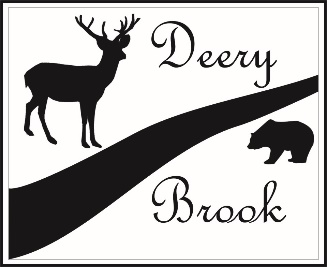 REGISTRATION FORMMay 10th, 2023 Email: carabin@deerybrook.com  Phone:+40 723 400 730 		First name:				Last name:				Company name:				Position:				Telephone:				E-mail:				Practical issue: